嘉義縣立阿里山國民中小學111學年度代理教師甄試簡章壹、依據：一、教育部「高級中等以下學校兼任代課及代理教師聘任辦法」。二、嘉義縣國民中小學兼任代課代理教師及教學支援工作人員聘任實施要點。三、嘉義縣政府「嘉義縣國民中小學兼任代課代理教師及教學支援工作人員聘任補充規定」。四、嘉義縣政府111年8月17日府教幼字第1110205196號函。貳、甄試科目及名額：國中部增置代理教師：（國文科）1 名。國中部增置代理教師：（童軍科，需擔任國中學務組長）1 名。除正取者外，總成績達80分以上者，得依資格順序、成績高低列為備取人員。參、應考人員基本條件：一、具有中華民國國籍者（無雙重國籍者），身心健康、品德優良無不良紀錄者。二、符合教育部訂定「高級中等以下學校兼任代課及代理教師聘任辦法」第三條及相關法規之規定。三、無教師法第十四條第一項各款暨教育人員任用條例第三十一條、三十三條規定之情事者。肆、報考人員報名資格： 一、第1次招考：具有「各該教育階段、科(類)合格教師證書」資格者，尚在有效期間者。二、第2次招考：具有「各該教育階段、科(類)合格教師證書」資格者，尚在有效期間者或修畢師資職前教育課程，取得修畢證明書者。三、第3次招考：具有「各該教育階段、科(類)合格教師證書」資格者，尚在有效期間者或修畢師資職前教育課程，取得修畢證明書者或大學以上畢業者。伍、報名日期：自簡章公告日起至111年8月23日(星期二)17:00止。陸、報名地點：阿里山國中小人事室或研究發展處，電話：(05）2561180轉分機50或51。柒、報名手續：（本人親自報名，亦得委託他人代理報名或通訊報名aljes@mail.cyc.edu.tw）。 一、填寫報名表乙份。（如附表，請準備2張照片，一貼甄選證，一貼報名表）。 　　　　　　　　      二、審查學歷及有關證件：(審查後即時發還，影印本概不受理)。（一）最高學歷及有關證件(如畢業證書、教師證、經歷等，另影印一份A4抽存)。（二）國民身分證。（三）退伍令或免役證明 (限男性)。（四）切結書(如附表)。三、持國外學歷證件者，畢業學校應為教育部認可之國外大學院校，應有駐外單位查證學歷屬實公文、教育專業科目及專門科目並經主管教育行政機關採認達教育部規定標準，且有正式公文證明，另加附下列證明，否則不予受理報名：（一）經駐外單位驗證後之國外學歷證件影印本及法院公證之中譯本1份。（二）經駐外單位驗證後之國外學歷歷年成績證明影印本及法院公證之中譯本1份。（三）內政部入出國及移民署出入境日期記錄證明(應含括修業期間)。捌、甄選日期及時間：採一次公告分次招考方式辦理，錄取人數未額滿時，再辦理第二或第三次招考第一次招考：111年8月24日(星期三)8:40開始(請於當日8：00-8：30到國中研究發展處完成報到，逾時10分鐘以上者以棄權論)。第二次招考：111年8月24日(星期三)9:30開始(請於當日8：50-9：20到國中研究發展處完成報到，逾時10分鐘以上者以棄權論)。第三次招考：111年8月24日(星期三)10:20開始(請於當日9：40-10：10到國中研究發展處完成報到，逾時10分鐘以上者以棄權論)。玖、甄試地點：嘉義縣立阿里山國民中小學國中部（嘉義縣阿里山鄉樂野村一鄰31號）。拾、錄取公告日期及地點：111年8月24日17時前公告正取、備取名單（網路公告於縣網及校網）應試者請自行上網查詢，不得以未收到通知單為由提出異議。(甄選成績若均未達80分，則不予錄取)。需成績複查請於111年 8 月 25日上午 9 時，持身分證向本校申請。拾壹、甄試內容：（試教10分鐘，占50％；口試10分鐘，占50％）一、試教：版本單元自選，融入鄒族文化元素做課程試教。二、口試：教育理念(15％)、專門知能（10％）、儀容態度（5％）、口語表達（10％）、專業精神（10％）。三、具備鄒語族語認證初級資格外加總分5%；具備鄒語族語認證中級以上資格外加總分10%。拾貳、其他規定：一、甄試錄取人員請於指定時間，前往本校校長室參加教師評審委員會審查任用資格，審核通過後並陳請校長核定後聘為代理教師，如因資格與規定不合，無法辦理核薪時，則取消錄取資格，不得要求補（賠）償。另本校為原住民教育發展學校，若錄取本校後，將須配合參與原住民族相關活動及行政業務，考取原住民族族語族語認證，以及協同教學實驗教育文化課程。請欲報考本校考生特別留意。。二、聘用期限：(一) 依中小學增置代理教師代理聘任期限依所代理職缺出缺聘任期限而定，聘任期限依縣府核     定公文為準。(二)代理教師代理期間表現不佳者，得移請本校教師評審委員會審議後中止代理；若代理原因提前消失，應無條件解除代理。三、薪俸待遇：代理教師待遇支給標準比照專任教師之規定，但未具所代理類科別合格教師證書者，其學術研究費按八成支給。錄取教師資料經呈報縣府核准後依規定敘薪，嗣後若因故無法辦理教師敘薪者，應即無條件自動解聘，並溯自到職日生效，不得以任何理由請求救濟。四、錄取人員應於111 年8月25日上午 10 時之前向本校人事室報到，並應於一星期內至人事室繳交學經歷證件正本及影印本暨公立醫院體格檢查表（含X光透視證明，可於到職後繳交），逾期未報到者及一星期內未繳體檢表或經體檢後患有法定傳染病者，將取消錄取資格。學校得視所需專長情形擇優錄取備取人員，有效備取日期至112年4月30日截止。五、依據嘉義縣政府95年10月17日府人任字第0950140866號函規定，自96學年度        (96年8月1日)起，本縣所屬各級學校之代理教師，均不比照編制內專任教師採計       職前年資提敘薪級。六、錄取人員如因故於聘用期間離職，服務證明本校將不予註記「服務成績優良」。七、如遇天然災害或不可抗力之因素，而致上述日期需變更時，悉公佈於本校網站、 嘉義縣教育資訊服務網（http://www.cyc.edu.tw/）。八、本校為實驗教育學校，寒暑假均需配合學校備課，需全日到校上班。拾參、本簡章經本校教師評審委員會決議通過後後實施，修正時亦同。拾肆、本簡章如有未盡事宜，悉依相關法令規定辦理。 嘉義縣立阿里山國民中小學111學年度代理教師甄選報名表切   結   書立切結書人 　　　　報考嘉義縣立阿里山國民中小學111學年度代理教師甄選，如有下列情事之一發生，本人願無異議放棄錄取資格或由學校依規定予以解聘：有教師法第十四條第一項各款及教育人員任用條例第三十一條、第三十三條規定情事。所提有關證明資料有不實等情事。        此  致              嘉義縣立阿里山國民中小學                  立切結書人：                  身份證字號：                  住      址：中   華    民     國    111    年    8    月    　  日同意書本人             ，(    年    月    日生，國民身分證統一編號：               ）為應徵嘉義縣立阿里山國民中小學長期代理教師所需，同意  貴校申請查閱本人有無性侵害犯罪登記檔案資料。此致嘉義縣立阿里山國民中小學立同意書人：            （簽名）國民身分證統一編號：嘉義縣立阿里山國民中小學111學年度招考代理教師甄選報 名 委 託 書茲委託              先生（小姐）代為辦理  貴校111學年度代理教師甄選        科報名事宜。此  致嘉義縣立阿里山國民中小學委託人：                   簽名蓋章身分證字號：電　話：受託人：                   簽名蓋章身分證字號：與委託人之關係：  中  華  民  國     111   年          月       日         嘉義縣立阿里山國民中小學111學年度招考代理教師甄選報名表                                      甄選證編號：（                 ）嘉義縣立阿里山國中小111學年度代理教師甄選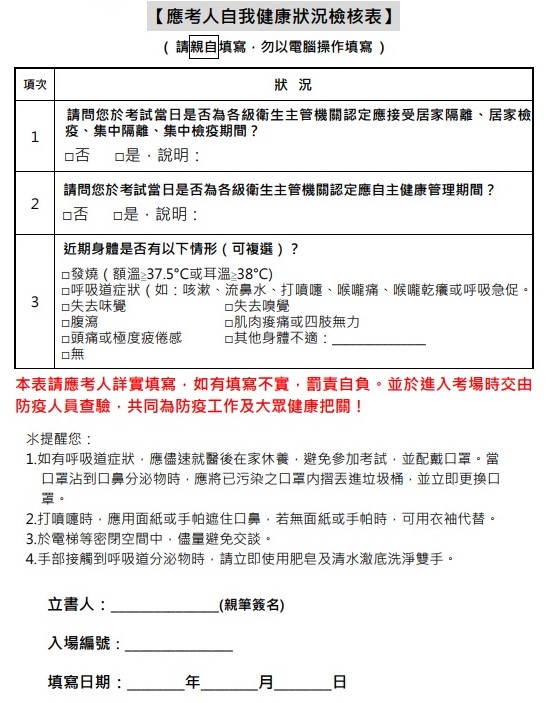 編號編號              科                   科                   科                   科                   科                   科                   科     No.       No.       No.       （2吋相片黏貼處 ）（2吋相片黏貼處 ）姓名姓名身分證字號身分證字號（2吋相片黏貼處 ）（2吋相片黏貼處 ）出生年月日出生年月日    年   月    日    年   月    日    年   月    日    年   月    日性別性別   □男    □女   □男    □女   □男    □女   □男    □女（2吋相片黏貼處 ）（2吋相片黏貼處 ）電話電話日：            夜：             行動：日：            夜：             行動：日：            夜：             行動：日：            夜：             行動：日：            夜：             行動：日：            夜：             行動：日：            夜：             行動：日：            夜：             行動：日：            夜：             行動：日：            夜：             行動：（2吋相片黏貼處 ）（2吋相片黏貼處 ）地 址教 師證 書 □ 有(教師證書) □ 無(須檢附實習教師證書影本、教師資格檢定考試及格證明暨師資職前教育證明書) □ 有(教師證書) □ 無(須檢附實習教師證書影本、教師資格檢定考試及格證明暨師資職前教育證明書) □ 有(教師證書) □ 無(須檢附實習教師證書影本、教師資格檢定考試及格證明暨師資職前教育證明書) □ 有(教師證書) □ 無(須檢附實習教師證書影本、教師資格檢定考試及格證明暨師資職前教育證明書) □ 有(教師證書) □ 無(須檢附實習教師證書影本、教師資格檢定考試及格證明暨師資職前教育證明書) □ 有(教師證書) □ 無(須檢附實習教師證書影本、教師資格檢定考試及格證明暨師資職前教育證明書) □ 有(教師證書) □ 無(須檢附實習教師證書影本、教師資格檢定考試及格證明暨師資職前教育證明書) □ 有(教師證書) □ 無(須檢附實習教師證書影本、教師資格檢定考試及格證明暨師資職前教育證明書) □ 有(教師證書) □ 無(須檢附實習教師證書影本、教師資格檢定考試及格證明暨師資職前教育證明書) □ 有(教師證書) □ 無(須檢附實習教師證書影本、教師資格檢定考試及格證明暨師資職前教育證明書) □ 有(教師證書) □ 無(須檢附實習教師證書影本、教師資格檢定考試及格證明暨師資職前教育證明書) □ 有(教師證書) □ 無(須檢附實習教師證書影本、教師資格檢定考試及格證明暨師資職前教育證明書) □ 有(教師證書) □ 無(須檢附實習教師證書影本、教師資格檢定考試及格證明暨師資職前教育證明書)教師登記或檢定情形種類種類種類科目科目科目師資培育機構師資培育機構師資培育機構師資培育機構登記日期登記日期證書字號教師登記或檢定情形學歷畢業學校畢業學校畢業學校畢業學校畢業學校畢業學校系、所系、所系、所系、所修業起訖年月修業起訖年月修業起訖年月學歷大學大學學歷碩士碩士學歷博士博士教學經歷服務學校（請註明學校所在縣市名稱）服務學校（請註明學校所在縣市名稱）服務學校（請註明學校所在縣市名稱）服務學校（請註明學校所在縣市名稱）服務學校（請註明學校所在縣市名稱）服務學校（請註明學校所在縣市名稱）職稱職稱職稱職稱服務期間（請按時間先後依序填寫）服務期間（請按時間先後依序填寫）服務期間（請按時間先後依序填寫）教學經歷1.1.1.1.1.1.教學經歷2.2.2.2.2.2.教學經歷3.3.3.3.3.3.教學經歷4.4.4.4.4.4.教學經歷5.5.5.5.5.5.特教證明文件 □修畢特教3學分以上證明        □修畢特教3學分以上證明        □修畢特教3學分以上證明        □修畢特教3學分以上證明        □修畢特教3學分以上證明        □修畢特教3學分以上證明        □修畢特教3學分以上證明        □修畢特教3學分以上證明        □修畢特教3學分以上證明        □修畢特教3學分以上證明        □修畢特教3學分以上證明        □修畢特教3學分以上證明        □修畢特教3學分以上證明       ※證件正本請依序排列備驗，影本部分請依下列順序裝訂：□ 1.報名表 (請貼照片)□ 2.委託書□ 3.身分證 (正、反面影本)□ 4.合格教師證書影本□ 5.實習教師證書影本□ 6.教師資格檢定考試及格證明暨師資職前教育證明書※證件正本請依序排列備驗，影本部分請依下列順序裝訂：□ 1.報名表 (請貼照片)□ 2.委託書□ 3.身分證 (正、反面影本)□ 4.合格教師證書影本□ 5.實習教師證書影本□ 6.教師資格檢定考試及格證明暨師資職前教育證明書※證件正本請依序排列備驗，影本部分請依下列順序裝訂：□ 1.報名表 (請貼照片)□ 2.委託書□ 3.身分證 (正、反面影本)□ 4.合格教師證書影本□ 5.實習教師證書影本□ 6.教師資格檢定考試及格證明暨師資職前教育證明書※證件正本請依序排列備驗，影本部分請依下列順序裝訂：□ 1.報名表 (請貼照片)□ 2.委託書□ 3.身分證 (正、反面影本)□ 4.合格教師證書影本□ 5.實習教師證書影本□ 6.教師資格檢定考試及格證明暨師資職前教育證明書※證件正本請依序排列備驗，影本部分請依下列順序裝訂：□ 1.報名表 (請貼照片)□ 2.委託書□ 3.身分證 (正、反面影本)□ 4.合格教師證書影本□ 5.實習教師證書影本□ 6.教師資格檢定考試及格證明暨師資職前教育證明書※證件正本請依序排列備驗，影本部分請依下列順序裝訂：□ 1.報名表 (請貼照片)□ 2.委託書□ 3.身分證 (正、反面影本)□ 4.合格教師證書影本□ 5.實習教師證書影本□ 6.教師資格檢定考試及格證明暨師資職前教育證明書※證件正本請依序排列備驗，影本部分請依下列順序裝訂：□ 1.報名表 (請貼照片)□ 2.委託書□ 3.身分證 (正、反面影本)□ 4.合格教師證書影本□ 5.實習教師證書影本□ 6.教師資格檢定考試及格證明暨師資職前教育證明書※證件正本請依序排列備驗，影本部分請依下列順序裝訂：□ 1.報名表 (請貼照片)□ 2.委託書□ 3.身分證 (正、反面影本)□ 4.合格教師證書影本□ 5.實習教師證書影本□ 6.教師資格檢定考試及格證明暨師資職前教育證明書□ 7.學、經歷證件 (大學以上學歷均需檢附)□ 8.特教學分證明文件□ 9.切結書□ 10.同意書□ 7.學、經歷證件 (大學以上學歷均需檢附)□ 8.特教學分證明文件□ 9.切結書□ 10.同意書□ 7.學、經歷證件 (大學以上學歷均需檢附)□ 8.特教學分證明文件□ 9.切結書□ 10.同意書□ 7.學、經歷證件 (大學以上學歷均需檢附)□ 8.特教學分證明文件□ 9.切結書□ 10.同意書□ 7.學、經歷證件 (大學以上學歷均需檢附)□ 8.特教學分證明文件□ 9.切結書□ 10.同意書□ 7.學、經歷證件 (大學以上學歷均需檢附)□ 8.特教學分證明文件□ 9.切結書□ 10.同意書收    費收    費收    費收    費收    費初    審初    審初    審初    審初    審複    審複    審複    審複    審免報名費免報名費免報名費免報名費免報名費教師法第十四條第一項各款：教師有下列各款情形之一者，應予解聘，且終身不得聘任為教師：
一、動員戡亂時期終止後，犯內亂、外患罪，經有罪判決確定。
二、服公務，因貪污行為經有罪判決確定。
三、犯性侵害犯罪防治法第二條第一項所定之罪，經有罪判決確定。
四、經學校性別平等教育委員會或依法組成之相關委員會調查確認有性侵
    害行為屬實。
五、經學校性別平等教育委員會或依法組成之相關委員會調查確認有性騷
    擾或性霸凌行為，有解聘及終身不得聘任為教師之必要。
六、受兒童及少年性剝削防制條例規定處罰，或受性騷擾防治法第二十條
    或第二十五條規定處罰，經學校性別平等教育委員會確認，有解聘及
    終身不得聘任為教師之必要。
七、經各級社政主管機關依兒童及少年福利與權益保障法第九十七條規定
    處罰，並經學校教師評審委員會確認，有解聘及終身不得聘任為教師
    之必要。
八、知悉服務學校發生疑似校園性侵害事件，未依性別平等教育法規定通
    報，致再度發生校園性侵害事件；或偽造、變造、湮滅或隱匿他人所
    犯校園性侵害事件之證據，經學校或有關機關查證屬實。
九、偽造、變造或湮滅他人所犯校園毒品危害事件之證據，經學校或有關
    機關查證屬實。
十、體罰或霸凌學生，造成其身心嚴重侵害。
十一、行為違反相關法規，經學校或有關機關查證屬實，有解聘及終身不
      得聘任為教師之必要。
教師有前項第一款至第三款規定情形之一者，免經教師評審委員會審議，
並免報主管機關核准，予以解聘，不受大學法第二十條第一項及專科學校
法第二十七條第一項規定之限制。
教師有第一項第四款至第六款規定情形之一者，免經教師評審委員會審議
，由學校逕報主管機關核准後，予以解聘，不受大學法第二十條第一項及
專科學校法第二十七條第一項規定之限制。
教師有第一項第七款或第十款規定情形之一者，應經教師評審委員會委員
三分之二以上出席及出席委員二分之一以上之審議通過，並報主管機關核
准後，予以解聘；有第八款、第九款或第十一款規定情形之一者，應經教
師評審委員會委員三分之二以上出席及出席委員三分之二以上之審議通過
，並報主管機關核准後，予以解聘。教育人員任用條例：第三十一條：具有下列情事之一者，不得為教育人員；其已任用者，應報請主管教育行政機關核准後，予以解聘或免職：一、曾犯內亂、外患罪，經有罪判決確定或通緝有案尚未結案。二、曾服公務，因貪污瀆職經有罪判決確定或通緝有案尚未結案。三、曾犯性侵害犯罪防治法第二條第一項所定之罪，經有罪判決確定。四、依法停止任用，或受休職處分尚未期滿，或因案停止職務，其原因尚    未消滅。五、褫奪公權尚未復權。六、受監護或輔助宣告尚未撤銷。七、經合格醫師證明有精神病尚未痊癒。八、經學校性別平等教育委員會或依法組成之相關委員會調查確認有性侵    害行為屬實。九、經學校性別平等教育委員會或依法組成之相關委員會調查確認有性騷    擾或性霸凌行為，且情節重大。十、知悉服務學校發生疑似校園性侵害事件，未依性別平等教育法規定通    報，致再度發生校園性侵害事件；或偽造、變造、湮滅或隱匿他人所    犯校園性侵害事件之證據，經有關機關查證屬實。十一、偽造、變造或湮滅他人所犯校園毒品危害事件之證據，經有關機關      查證屬實。十二、體罰或霸凌學生，造成其身心嚴重侵害。十三、行為違反相關法令，經有關機關查證屬實。教育人員有前項第十三款規定之情事，除情節重大者及教師應依教師法第十四條規定辦理外，其餘經議決解聘或免職者，應併審酌案件情節，議決一年至四年不得聘任為教育人員，並報主管教育行政機關核定。第一項教育人員為校長時，應由主管教育行政機關予以解聘，其涉及第八款或第九款之行為，應由主管機關之性別平等教育委員會或依法組成之相關委員會調查之。被告為教育人員之性侵害刑事案件，其主管教育行政機關或所屬學校得於偵查或審判中，聲請司法機關提供案件相關資訊，並通知其偵查、裁判結果。但其妨害偵查不公開、足以妨害另案之偵查、違反法定保密義務，或有害被告訴訟防禦權之行使者，不在此限。為避免聘任之教育人員有第一項第一款至第十二款及第二項規定之情事，各主管機關及各級學校應依規定辦理通報、資訊之蒐集及查詢；其通報、資訊之蒐集、查詢及其他應遵行事項之辦法，由教育部定之。本條例中華民國一百零三年一月三日修正之條文施行前，因行為不檢有損師道，經有關機關查證屬實而解聘或免職之教育人員，除屬性侵害行為；性騷擾、性霸凌行為、行為違反相關法令，且情節重大；體罰或霸凌學生造成其身心嚴重侵害者外，於解聘或免職生效日起算逾四年者，得聘任為教育人員。第33條：有痼疾不能任事，或曾服公務交代未清者，不得任用為教育人員。已屆應即退休年齡者，不得任用為專任教育。姓     名性別男（ ）女（ ）男（ ）女（ ）男（ ）女（ ）貼相片處出生年月日        年      月       日        年      月       日        年      月       日        年      月       日        年      月       日        年      月       日        年      月       日        年      月       日        年      月       日        年      月       日貼相片處身分證字號貼相片處通  訊  處聯絡電話Tel：                     手機：Tel：                     手機：Tel：                     手機：Tel：                     手機：Tel：                     手機：Tel：                     手機：Tel：                     手機：Tel：                     手機：Tel：                     手機：Tel：                     手機：Tel：                     手機：報名資格（ ）1.具甄選科目之中等學校該科合格教師證（國民中學合格教師證者）。（ ）2.具修畢該科師資職前教育課程，取得修畢證明書者。（ ）3.大學（含）以上學校本科系或相關科系畢業者。（ ）1.具甄選科目之中等學校該科合格教師證（國民中學合格教師證者）。（ ）2.具修畢該科師資職前教育課程，取得修畢證明書者。（ ）3.大學（含）以上學校本科系或相關科系畢業者。（ ）1.具甄選科目之中等學校該科合格教師證（國民中學合格教師證者）。（ ）2.具修畢該科師資職前教育課程，取得修畢證明書者。（ ）3.大學（含）以上學校本科系或相關科系畢業者。（ ）1.具甄選科目之中等學校該科合格教師證（國民中學合格教師證者）。（ ）2.具修畢該科師資職前教育課程，取得修畢證明書者。（ ）3.大學（含）以上學校本科系或相關科系畢業者。（ ）1.具甄選科目之中等學校該科合格教師證（國民中學合格教師證者）。（ ）2.具修畢該科師資職前教育課程，取得修畢證明書者。（ ）3.大學（含）以上學校本科系或相關科系畢業者。（ ）1.具甄選科目之中等學校該科合格教師證（國民中學合格教師證者）。（ ）2.具修畢該科師資職前教育課程，取得修畢證明書者。（ ）3.大學（含）以上學校本科系或相關科系畢業者。（ ）1.具甄選科目之中等學校該科合格教師證（國民中學合格教師證者）。（ ）2.具修畢該科師資職前教育課程，取得修畢證明書者。（ ）3.大學（含）以上學校本科系或相關科系畢業者。（ ）1.具甄選科目之中等學校該科合格教師證（國民中學合格教師證者）。（ ）2.具修畢該科師資職前教育課程，取得修畢證明書者。（ ）3.大學（含）以上學校本科系或相關科系畢業者。（ ）1.具甄選科目之中等學校該科合格教師證（國民中學合格教師證者）。（ ）2.具修畢該科師資職前教育課程，取得修畢證明書者。（ ）3.大學（含）以上學校本科系或相關科系畢業者。（ ）1.具甄選科目之中等學校該科合格教師證（國民中學合格教師證者）。（ ）2.具修畢該科師資職前教育課程，取得修畢證明書者。（ ）3.大學（含）以上學校本科系或相關科系畢業者。簽    章最高學歷簽    章經歷或專長簽    章嘉縣立阿里山國中小111學年度招考代理教師甄       選       證嘉縣立阿里山國中小111學年度招考代理教師甄       選       證嘉縣立阿里山國中小111學年度招考代理教師甄       選       證嘉縣立阿里山國中小111學年度招考代理教師甄       選       證甄選證編號貼相片處考試日期：111 年 8 月24日甄試科目： 1.試教－10分鐘2.口試－10分鐘姓      名貼相片處考試日期：111 年 8 月24日甄試科目： 1.試教－10分鐘2.口試－10分鐘性      別男（ ）女（ ）貼相片處考試日期：111 年 8 月24日甄試科目： 1.試教－10分鐘2.口試－10分鐘